ROMÂNIA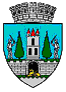 JUDEŢUL SATU MARECONSILIUL LOCAL AL MUNICIPIULUI SATU MAREHOTĂRÂREA NR. 218/29.06.2023privind solicitarea trecerii unui bun din domeniul privat al statului și administrarea Agenției Domeniilor Statului în domeniul privat al UATM Satu Mare și administrarea consiliului localConsiliul Local al Municipiului Satu Mare, Analizând adresa Agenției Domeniilor Statului cu nr. 86231/02.03.2023, înregistrată la Primăria Municipiului Satu Mare sub nr. 31627/17.05.2023, ca urmare a comunicării acesteia de către Consiliul Județean Satu Mare, proiectul de hotărâre înregistrat sub nr.37926/21.06.2023, referatul de aprobare al inițiatorului, înregistrat sub nr.37929/21.06.2023, raportul de specialitate al Serviciului Patrimoniu Concesionări Închirieri înregistrat sub nr. 37930/21.06.2023, raportul de specialitate al Serviciului Juridic înregistrat sub nr. 37940/21.06.2023 și avizele comisiilor de specialitate ale Consiliului Local Satu Mare,Luând în considerare prevederile:- art. 136 alin. 4 din Constituția României;- art. 553, art. 555, art. 557 ale Codului civil, Cartea a III-a despre bunuri; - art. 358 alin. 1-3 din Codul administrativ aprobat prin OUG nr. 57/2019, modificat și completat, - Legii privind normele de tehnică legislativă pentru elaborarea actelor normative nr.24/2000, republicată, cu modificările și completările ulterioare,În temeiul prevederilor art. 129 alin. (2) lit. c), ale art. 139 alin. (2) și ale art. 196 alin.(1) lit. a) din OUG nr. 57/2019 privind Codul administrativ, modificat și completat,Adoptă prezenta:H O T Ă R Â R E:Art. 1. Se aprobă solicitarea trecerii din domeniul privat al statului și administrarea Agenției Domeniilor Statului în domeniul privat al Municipiului Satu Mare și administrarea Consiliului Local al Municipiului Satu Mare, a Circumscripției Sanitar-Veterinare, imobil identificat după cum urmează:nr. de inventar 5984, valoare de intrare 82.290,48 lei, amortisment cumulat 63.704,81 lei, și valoare rămasă de amortizat 18.585,67 lei;terenul aferent, identificat cu nr. de inventar 5984, valoare teren: 18.063,88 lei, indice inflație 1.2384, valoare teren 22.370,31 lei.Art. 2. Cu ducerea la îndeplinire a prezentei se încredințează inițiatorul proiectului de hotărâre și Serviciul Patrimoniu Concesionări Închirieri din cadrul aparatului de specialitate al Primarului Municipiului Satu Mare.Art. 3. Prezenta se comunică, prin intermediul Secretarului General al Municipiului Satu Mare, în termenul prevăzut de lege, Instituției Prefectului - Județul Satu Mare, Ministerului Agriculturii și Dezvoltării Rurale, Agenției Domeniilor Statului și Serviciului Patrimoniu Concesionări Închirieri.Președinte de ședință,                                                 ContrasemneazăNicoară Radu Lucian                                                  Secretar general,                                                                                          Mihaela Maria RacolțaPrezenta hotărâre a fost adoptată în ședința ordinară cu respectarea prevederilor art. 139 alin. (2) din O.U.G. nr. 57/2019 privind Codul administrativ, cu modificările și completările ulterioare;Redactat în 3 exemplare originaleTotal consilieri în funcţie23Nr. total al consilierilor prezenţi21Nr. total al consilierilor absenţi2Voturi pentru21Voturi împotrivă0Abţineri0